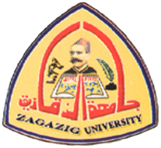 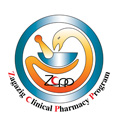   جامعة الزقازيق    كلية الصيدلة   برنامج الصيدلة الاكلينيكيةطلاب الارشاد الاكاديمي د/ منال المصرياسماء الطلاب الماليزين المستوى الثاني2017-2018*********اسماء الطلاب الماليزين المستوى الثالث2017-2018*********اسماء الطلاب الماليزين المستوى الرابع2017-2018*********  جامعة الزقازيق    كلية الصيد  برنامج الصيدلة الاكلينيكيةطلاب الارشاد الاكاديمي د/ منال المصري	اسماء الطلاب الماليزين المستوى الخامس2017-2018المسلسلالاسمالمستوي1محفوظة بنت جعفر بن ميحدالثاني2زوليخا صفية بنت رحليمالثاني3محمد ذو الكفلي بن عبدالرانىباقي للاعادةالمسلسلالاسمالمستوي1جميلة عيني بنت جمانىالثالث2خير الرزال بن جسريزالالثالث3محمد تقى الدين بن شمس الرزالالثالث4نور الشفا بنت محمد فؤادالثالث5فرح عفيقة بنت عزمىالثالثالمسلسلالاسمالمستوي1محمد حيرزى حظيم بن محمد باقي للاعادةالمسلسلالاسمالمستوي1شاذا امانينا بنت محمد سعيدىالخامس2عيفا عليا بنت اسماعيل بن حسينالخامس3محمد طه اريف بن عسالى بن واسلىالخامس4محمد نظام بن بدرول هشم بن زاكاراياالخامس5نظيرة عقيلة بنت محمدالخامس6نور اسياه بنت اب هادىالخامس7نور العطيف دظهنينالخامس8نور امالينا بنت جوهلالخامس9نور حنان شذوانى بنت محمد نور شقريالخامس10نور شمايمى بنت ابراهيم بن مالكالخامس11نور شيلا بنت عبدالطالب بن مورادالخامس12نور ناديه بنت محمد خيرى بن علىالخامس13اكليل عزاتى بنت راحمن احمد بن زوبيرباقي للاعادة14حنان فرحانى بنت شافعى بنت شاعرىباقي للاعادة15فطين حميره بنت حسين بنت جوسوهباقي للاعادة16كو فاطن عفيفه بنت كو روسلىباقي للاعادة